Person—area of usual residence, geographical location code (ASGC 2004) NNNNNExported from METEOR(AIHW's Metadata Online Registry)© Australian Institute of Health and Welfare 2024This product, excluding the AIHW logo, Commonwealth Coat of Arms and any material owned by a third party or protected by a trademark, has been released under a Creative Commons BY 4.0 (CC BY 4.0) licence. Excluded material owned by third parties may include, for example, design and layout, images obtained under licence from third parties and signatures. We have made all reasonable efforts to identify and label material owned by third parties.You may distribute, remix and build on this website’s material but must attribute the AIHW as the copyright holder, in line with our attribution policy. The full terms and conditions of this licence are available at https://creativecommons.org/licenses/by/4.0/.Enquiries relating to copyright should be addressed to info@aihw.gov.au.Enquiries or comments on the METEOR metadata or download should be directed to the METEOR team at meteor@aihw.gov.au.Person—area of usual residence, geographical location code (ASGC 2004) NNNNNIdentifying and definitional attributesIdentifying and definitional attributesMetadata item type:Data ElementShort name:Area of usual residenceMETEOR identifier:270070Registration status:Health, Superseded 21/03/2006Definition:Geographical location of usual residence of the person, as represented by a code.Data element concept attributesData element concept attributesIdentifying and definitional attributesIdentifying and definitional attributesData element concept:Person—area of usual residenceMETEOR identifier:269542Registration status:Australian Institute of Health and Welfare, Recorded 09/08/2023Commonwealth Department of Social Services (retired), Standard 20/06/2018Community Services (retired), Standard 21/05/2010Disability, Standard 13/08/2015Early Childhood, Standard 21/05/2010Health, Standard 01/03/2005Independent Hospital Pricing Authority, Standard 01/11/2012Tasmanian Health, Standard 01/09/2016WA Health, Standard 19/03/2015Definition:Geographical location of usual residence of the person.Object class:PersonProperty:Area of usual residenceSource and reference attributesSource and reference attributesSubmitting organisation:Australian Institute of Health and Welfare
Value domain attributes Value domain attributes Identifying and definitional attributesIdentifying and definitional attributesValue domain:Geographical location code (ASGC 2004) NNNNNMETEOR identifier:270930Registration status:Health, Superseded 21/03/2006Definition:The ASGC (2004) code set representing geographical location.Representational attributesRepresentational attributesRepresentational attributesClassification scheme:Australian Standard Geographical Classification 2004Australian Standard Geographical Classification 2004Representation class:CodeCodeData type:NumberNumberFormat:NNNNNNNNNNMaximum character length:55Data element attributes Data element attributes Collection and usage attributesCollection and usage attributesGuide for use:The geographical location is reported using a five digit numerical code. The first digit is the single-digit code to indicate State or Territory. The remaining four digits are the numerical code for the Statistical Local Area (SLA) within the State or Territory.The single digit codes for the states and territories and the four digit codes for the SLAs are as defined in the Australian Standard Geographical Classification (ASGC).The ASGC is updated on an annual basis with a date of effect of 1 July each year. Therefore, the edition effective for the data collection reference year should be used.The codes for SLA are unique within each State and Territory, but not within the whole country. Thus, to define a unique location, the code of the State or Territory is required in addition to the code for the SLA.The Australian Bureau of Statistics '(ABS) National Localities Index (NLI) (ABS Catalogue number 1252.0) can be used to assign each locality or address in Australia to a SLA. The NLI is a comprehensive list of localities in Australia with their full code (including State or Territory and SLA) from the main structure of the ASGC.For the majority of localities, the locality name (suburb or town, for example) is sufficient to assign a SLA. However, some localities have the same name. For most of these, limited additional information such as the postcode or State can be used with the locality name to assign the SLA. In addition, other localities cross one or more SLA boundaries and are referred to as split localities. For these, the more detailed information of the number and street of the person's residence is used with the Streets Sub-index of the NLI to assign the SLA.If the information available on the person's address indicates that it is in a split locality but is insufficient to assign an SLA, the code for the SLA which includes most of the split locality should be reported. This is in accordance with the NLI assignment of SLA when a split locality is identified and further detail about the address is not available.The NLI does not assign a SLA code if the information about the address is insufficient to identify a locality, or is not an Australian locality. In these cases, the appropriate codes for undefined SLA within Australia (State or Territory unstated), undefined SLA within a stated State or Territory, no fixed place of abode (within Australia or within a stated State or Territory) or overseas should be used.Collection methods:When collecting the geographical location of a person's usual place of residence, the Australian Bureau of Statistics (ABS) recommends that 'usual' be defined as: 'the place where the person has or intends to live for 6 months or more, or the place that the person regards as their main residence, or where the person has no other residence, the place they currently reside.' Apart from collecting a person's usual place of residence there is also a need in some collections to collect area of residence immediately prior to or after assistance is provided, or at some other point in time.Comments:Geographical location is reported using Statistical Local Area (SLA) to enable accurate aggregation of information to larger areas within the Australian Standard Geographical Classification (ASGC) (such as Statistical Subdivisions and Statistical Divisions) as well as detailed analysis at the SLA level. The use of SLA also allows analysis relating the data to information complied by the Australian Bureau of Statistics on the demographic and other characteristics of the population of each SLA. Analyses facilitates by the inclusion of SLA information include:comparison of the use of services by persons residing in different geographical areas,characterisation of catchment areas and populations for establishments for planning purposes, anddocumentation of the provision of services to residents of States or Territories other than the State or Territory of the provider.
 Source and reference attributesSource and reference attributesOrigin:National Health Data CommitteeRelational attributesRelational attributesRelated metadata references:Has been superseded by Person—area of usual residence, geographical location code (ASGC 2005) NNNNN       Health, Superseded 14/09/2006
Is re-engineered from  Area of usual residence, version 3, DE, NHDD, NHIMG, Superseded 01/03/2005.pdf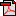  (18.9 KB)       No registration statusImplementation in Data Set Specifications:Admitted patient care NMDS       Health, Superseded 07/12/2005Implementation start date: 01/07/2005
Implementation end date: 30/06/2006

Admitted patient mental health care NMDS       Health, Superseded 07/12/2005Implementation start date: 01/07/2005
Implementation end date: 30/06/2006

Admitted patient palliative care NMDS       Health, Superseded 07/12/2005Implementation start date: 01/07/2005
Implementation end date: 30/06/2006

Community mental health care NMDS 2004-05       Health, Superseded 08/12/2004Implementation start date: 01/07/2004
Implementation end date: 30/06/2005

Community mental health care NMDS 2005-06       Health, Superseded 07/12/2005Implementation start date: 01/07/2005
Implementation end date: 30/06/2006

Non-admitted patient emergency department care NMDS       Health, Superseded 24/03/2006Implementation start date: 01/07/2005
Implementation end date: 30/06/2006

Non-admitted patient emergency department care NMDS       Health, Superseded 07/12/2005
Residential mental health care NMDS 2005-06       Health, Superseded 07/12/2005Implementation start date: 01/07/2005
Implementation end date: 30/06/2006

Implementation in Indicators:Used as Disaggregation
National Healthcare Agreement: P31-Proportion of people with asthma with a written asthma plan, 2010       Health, Superseded 08/06/2011
National Healthcare Agreement: P31-Proportion of people with asthma with a written asthma plan, 2010       Health, Superseded 08/06/2011
National Healthcare Agreement: P63-Children's hearing loss, 2010       Health, Superseded 08/06/2011
National Healthcare Agreement: P63-Children's hearing loss, 2010       Health, Superseded 08/06/2011
National Healthcare Agreement: PI 31-Proportion of people with asthma with a written asthma plan, 2011       Health, Superseded 31/10/2011
National Healthcare Agreement: PI 31-Proportion of people with asthma with a written asthma plan, 2011       Health, Superseded 31/10/2011
National Healthcare Agreement: PI 31-Proportion of people with asthma with a written asthma plan, 2012       Health, Retired 25/06/2013
National Healthcare Agreement: PI 31-Proportion of people with asthma with a written asthma plan, 2012       Health, Retired 25/06/2013
National Healthcare Agreement: PI 63-Children's hearing loss, 2011       Health, Superseded 31/10/2011
National Healthcare Agreement: PI 63-Children's hearing loss, 2011       Health, Superseded 31/10/2011
National Healthcare Agreement: PI 63-Children's hearing loss, 2012       Health, Retired 25/06/2013
National Healthcare Agreement: PI 63-Children's hearing loss, 2012       Health, Retired 25/06/2013